Medway Cruising Club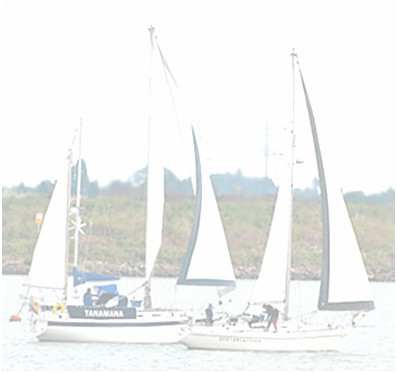 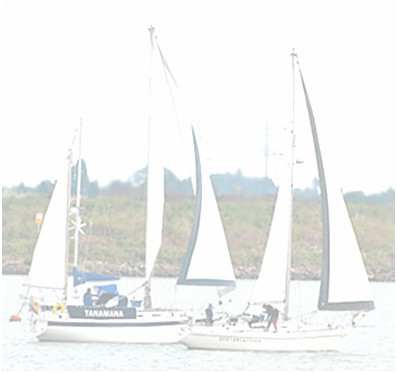 Autumn Series 2016Entry cost FOC  For further information and entry form contact: Andy HomerMCC Sailing SecretaryTel: 07761 790610Email:andy.homer@outlook.comwww.medwaycruisingclub.org.ukStart TimesCruiser Provisional Start Times PLEASE be aware of different start timesGafferStart TimesTime LimitLWApprox Time RacingSunday 4th September10.00     Autumn 1No racing17.0009.34   0.64-5hrsSaturday 10th September      REYC Mary Cup  10.0010.10       Aut117.0011.38   1.54-5hrsSunday 11th September10.00    Autumn 2 & Burton 110.10       Aut217.0014.34   1.5  4-5hrsSunday 18th September11.00    Autumn 3 & Burton 2No racing17.0008.34   0.44-5hrsSaturday 24th SeptemberNo Racing  -  Spare Day10.10       Aut317.0012.36   1.14-5hrsSunday 25th September10.00    Autumn 4 & Burton 310.10       Aut417.0014.44   1.34-5hrsSunday 2nd October11.00    Autumn 5 & Burton 4No racing17.0008.34   0.64-5hrsSaturday 8th OctoberNo Racing  -  Spare Day10.10       Aut517.0010.26   1.04-5hrsSunday 9th October10.00    Autumn 6 & Burton 510.10       Aut617.0011.10   1.24-5hrs